Guide d'Utilisation du logiciel de gestion des compétitionsHistoriqueTable des illustrations Figure 1. Décompression logiciel 1	5Figure 2. Décompression logiciel 2	5Figure 3.Désinstallation FFSS-Compétition	6Figure 4. Fenêtre confirmation installation 1	6Figure 5. Fenêtre confirmation installation 2	7Figure 6. Fenêtre identification	7Figure 7. Liste des compétitions	8Figure 8.Création des réunions	8Figure 9. Compétition chargée	9Figure 10. Fenêtre propriétés	9Figure 11.Ouvrir compétition	10Figure 12. Liste des forfaits	11Figure 13. Forfait d'un participant à une épreuve	11Figure 14.Sélection membre relais à remplacer	12Figure 15. Sélection du remplaçant	12Figure 16. Relais après remplacement	12Figure 17.Menu ajout épreuves	13Figure 18.Choix des épreuves à ajouter	13Figure 19. Ajout d'une épreuve	14Figure 20.Toutes les épreuves ajoutées	14Figure 21. Application après ajout des épreuves	15Figure 22.Menu Générer séries	15Figure 23.Propriétés des séries	16Figure 24. Propriétés des séries après vérification	17Figure 25. Propriétés des séries - total non valables	17Figure 26.Menu Ouvrir documents	18Figure 27. Sélection fichiers générés	19Figure 28. Application avec séries générées.	19Figure 29. Enregistrement des temps	20Figure 30. Menu résultat d'une série	21Figure 31.Fenêtre Résultats	22Figure 32.Résultat par club	22Figure 33. Activiation Ares	23Figure 34.Répertoire Ares dans la compétition	24Figure 35.Contenu répertoire Ares	24Figure 36. Chemin des résultats Ares	24Figure 37. Visualisation du bouton Ares Résultat	25PrésentationFFSS-Competition est un logiciel qui permet de gérer le fonctionnement d’une compétition. Installation Pour installer le logiciel, une connexion internet est obligatoire. A partir de Vista recommandé.Décompressez l’archive.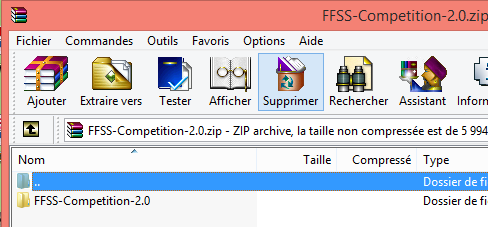 Figure . Décompression logiciel 1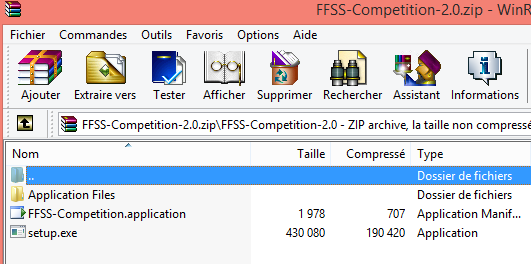 Figure . Décompression logiciel 2Si le logiciel est déjà installé il faut le désinstaller avant de pouvoir installer la nouvelle version. Pour cela ouvrir le « Panneau de configuration -> Programmes et fonctionnalités » dans la liste des applications chercher « FFSS-Compétition » et cliquer sur « Désinstaller/Modifier ».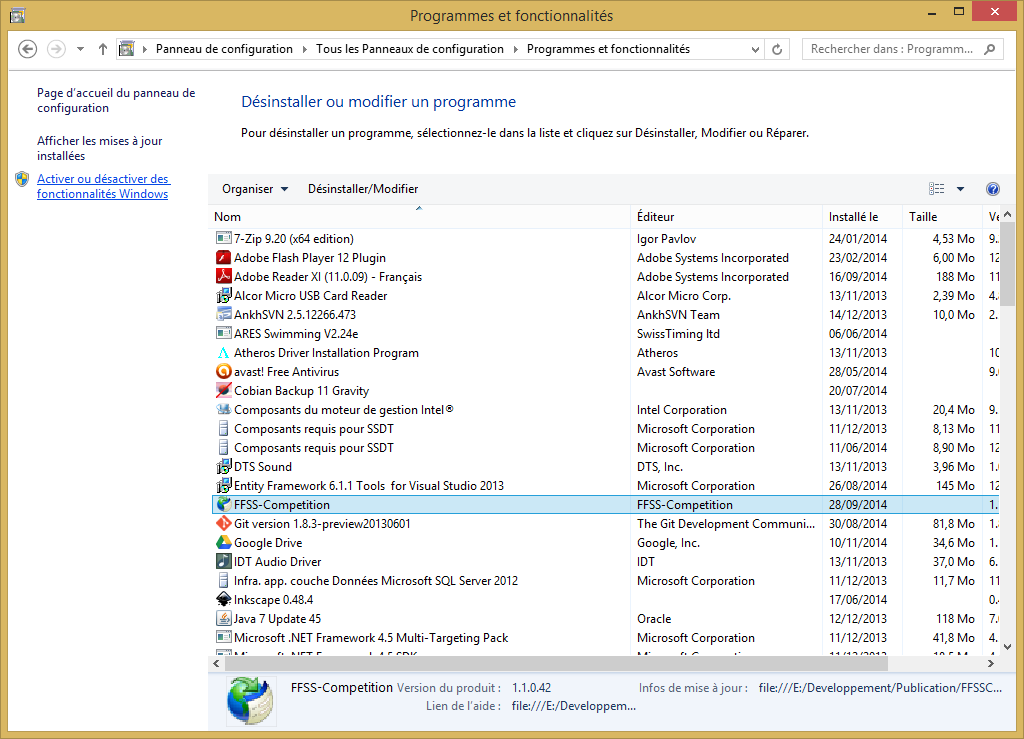 Figure .Désinstallation FFSS-CompétitionDouble cliquez sur le setup.exe et suivez les étapes d’installations.Il n'y a pas de danger pour votre ordinateur, au cas où cliquez sur informations complémentaires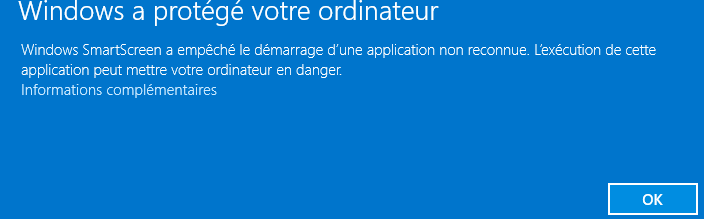 Figure . Fenêtre confirmation installation 1Puis sur "Exécuter quand même"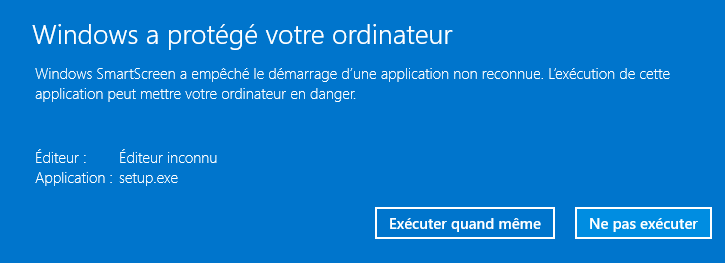 Figure . Fenêtre confirmation installation 2Il n'y a pas de danger "installer"Reproduire autant de fois que nécessaire !CompétitionIl existe 2 modes de récupération d’une compétition :Récupérer une compétition déclarée sur le site internet de la FFSS.Ouvrir une compétition déjà existante ( i.e : déjà récupérée depuis le site). Nouvelle compétitionRécupération compétitionCette opération correspond à la récupération d’une compétition déclarée et validée sur le site internet de la FFSS. Pour réaliser cette opération une connexion internet est nécessaire.Cliquer sur le menu « Fichier->Nouvelle compétition ».Une fenêtre de connexion apparaît. Saisissez votre identifiant et votre mot de passe, puis valider.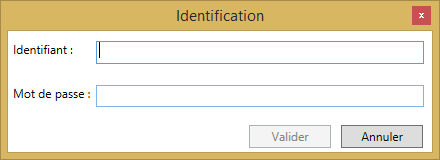 Figure . Fenêtre identificationUne fenêtre listant toutes les compétitions disponibles apparaît. Sélectionnez la compétition voulue puis valider.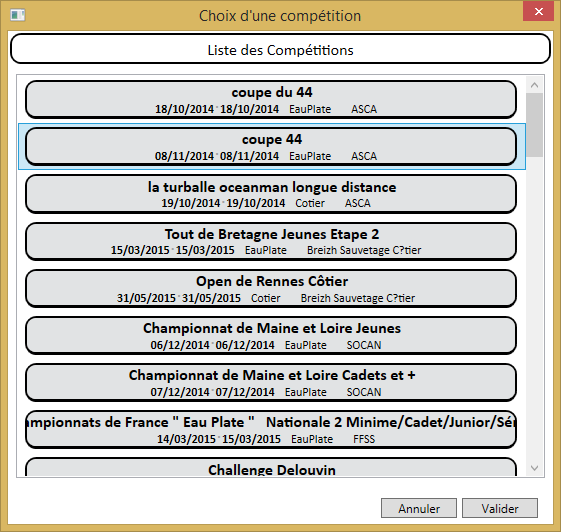 Figure . Liste des compétitionsEnfin, une fenêtre apparait présentant les Réunions de la compétition. Un nombre de Réunions est généré par défaut avec un type de réunion par défaut.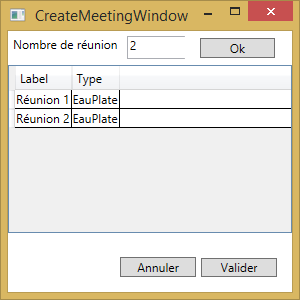 Figure .Création des réunionsUne Réunion est ce qui permet de décomposer une compétition. Une Réunion est composée d’un  Nom. d’un Type : Eau Plate ou Côtier. Il définit le type d’épreuves qui pourront composer cette Réunion.  Par défaut :pour la partie Eau Plate une Réunion est créée pour ½ journée de compétition (ex : compétition de 1 jour = 2 Réunions).Pour la partie Côtier 1 Réunion est créée pour 1 journée de compétitionCes valeurs par défaut peuvent être redéfinies en saisissant le nombre de Réunions que l’on veut créer pour la compétition dans le champ « Nombre de réunion » est cliquez sur le bouton OK. Le nombre de Réunions souhaitées est généré dans la liste, il ne reste plus qu’à modifier le Nom et le Type si nécessaire.La compétition est maintenant correctement importée depuis le site et peut être configurée.Les données de la compétition sont sauvegardées dans un dossier disponible sous : C:\Users\<user>\Documents\FFSSCompetition\<NomCompetition>. Dans ce dossier est sauvegardé toute la compétition, ainsi que tous les documents générée par le logiciel.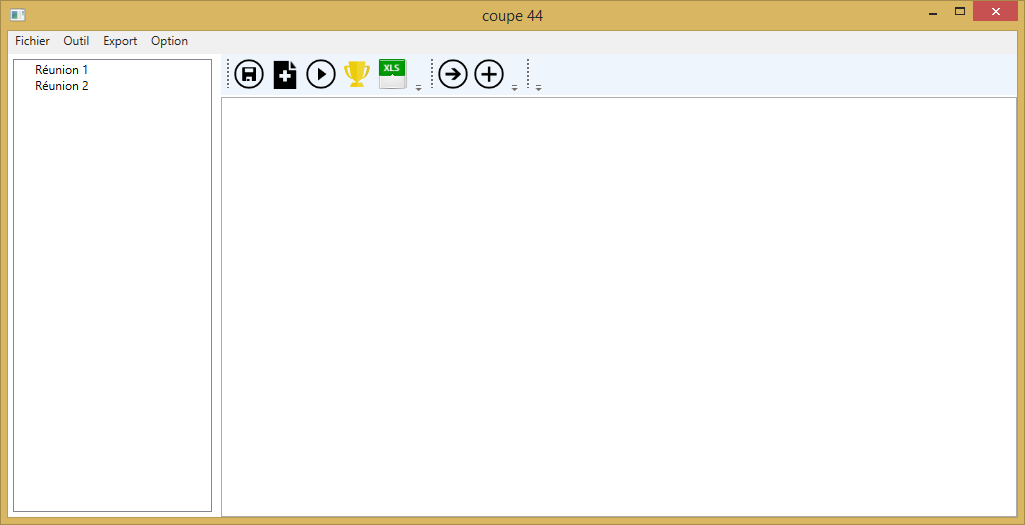 Figure . Compétition chargéeConfiguration compétitionPour configurer la compétition, cliquer sur « Option->Propriétés ».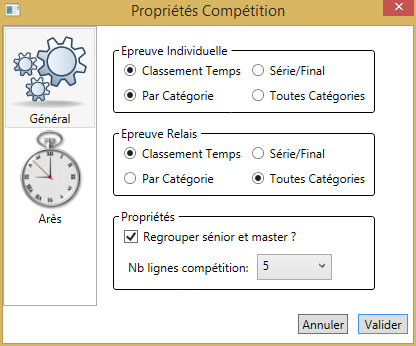 Figure . Fenêtre propriétésPour les épreuves individuelles ou relais il faut définir les propriétés :Classement temps : le classement se fera au temps après les séries.Par catégorie : les séries sont générées toutes catégories confondues, mais le classement se fera au temps et par catégorie.Toutes catégories : les séries sont générées toutes catégories confondues et le classement se fera au temps.Série/Finale : le classement se fera au temps après les finales.Par catégorie : les séries seront générées toutes catégories confondues. Les finales sont générées par catégorie et le classement se fera au temps et par catégorie.Toutes catégories : les séries seront générées toutes catégories confondues. Les finales sont générées toutes catégories confondues  et le classement se fera aut temps à partir des finales.Il faut également définir le nombre de lignes de la piscine.Il est possible de regrouper les catégories sénior et master sous une seule et même catégorie (la catégorie sénior), pour cela il suffit de cocher la case « Regrouper sénior et master ? ».Ouvrir compétitionCliquer sur le menu « Fichier-> Ouvrir compétition ». Un explorateur Windows s’ouvre dans le dossier par défaut (C:\Users\<user>\Documents\FFSSCompetition\<NomCompetition>) contenant les informations des compétitions. Choisissez la compétition et sélectionnez le seul fichier disponible. Puis cliquez sur Ouvrir.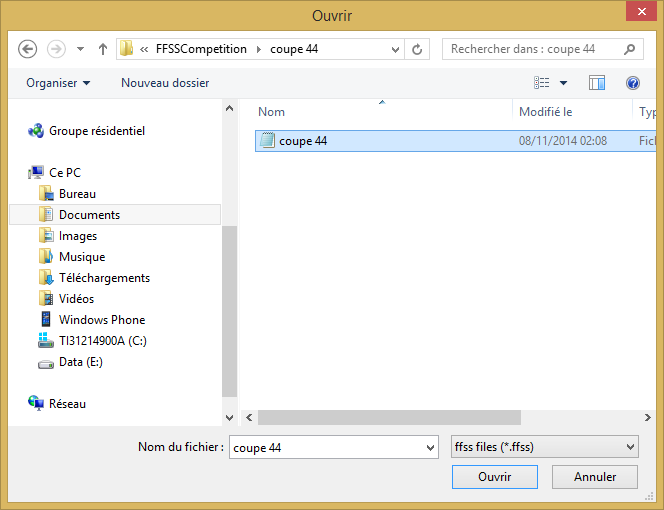 Figure .Ouvrir compétition Génération StartListPour générer la StartList cliquez sur le menu « Export->StartList ». Le fichier excel correspondant est généré dans C:\Users\<user>\Documents\FFSSCompetition\<NomCompetition>. Déclaration des forfaitsLa déclaration des forfaits doit se faire avant la génération des séries.Pour cela cliquez sur le menu « Outil->Listes des forfaits ».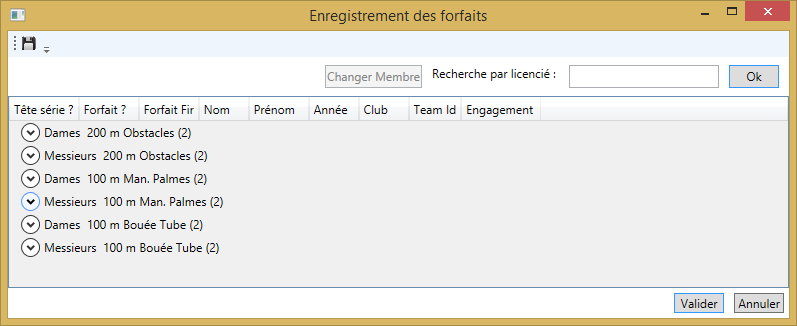 Figure . Liste des forfaitsUn champ de recherche (en haut à droite de la fenêtre) permet de filtrer la liste des participants. La recherche s’effectue par : <Nom><Prénom>. Le nom recherché est celui enregistré sur le site internet de la FFSS.Le forfait d’un participant cochez la case « Forfait » (2ème colonne) et cliquez sur l’icone Enregistrer (en haut à gauche) pour sauvegarder les modifications.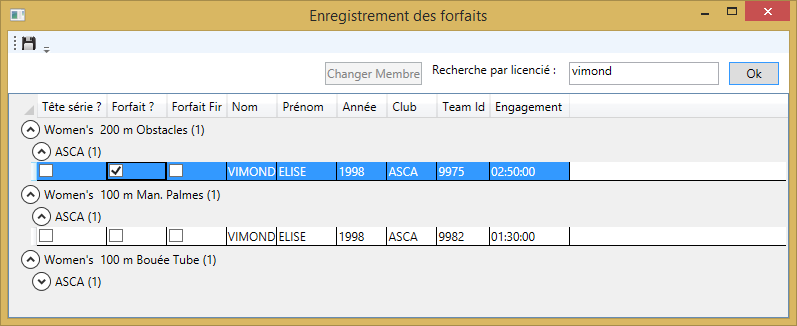 Figure . Forfait d'un participant à une épreuveDans ce cas le participant sera forfait pour le 200m Obstacle Dames.Le bouton ‘Changer Membre’ permet de remplacer une personne par une autre dans les relais. Pour cela il faut sélectionner le membre du relais à remplacer cliquer sur le bouton et sélectionner le remplaçant dans la liste proposé :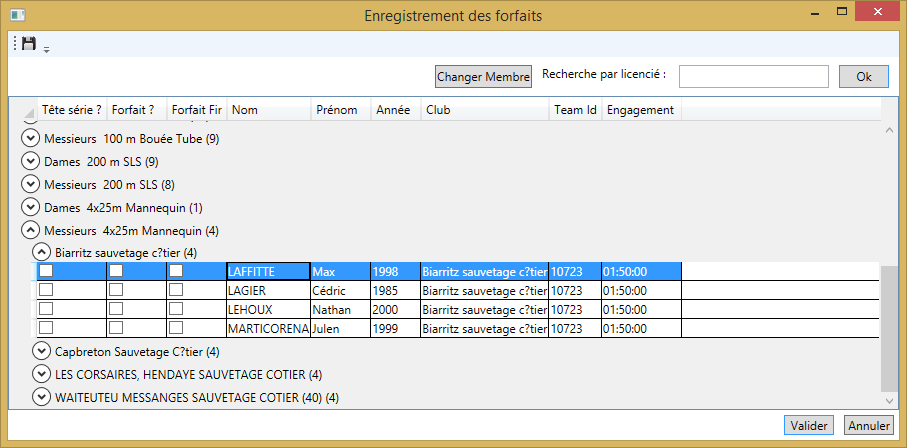 Figure .Sélection membre relais à remplacer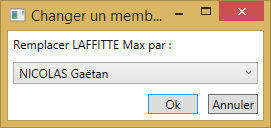 Figure . Sélection du remplaçant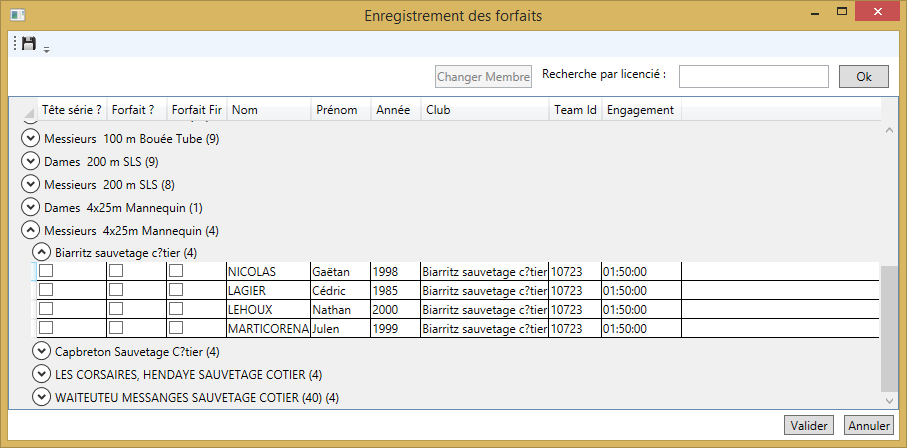 Figure . Relais après remplacement Ajout d’épreuve à une RéunionPour ajouter des épreuves à une Réunion, il faut sélectionner la Réunion désirée et cliquer sur le bouton « Ajout épreuves » 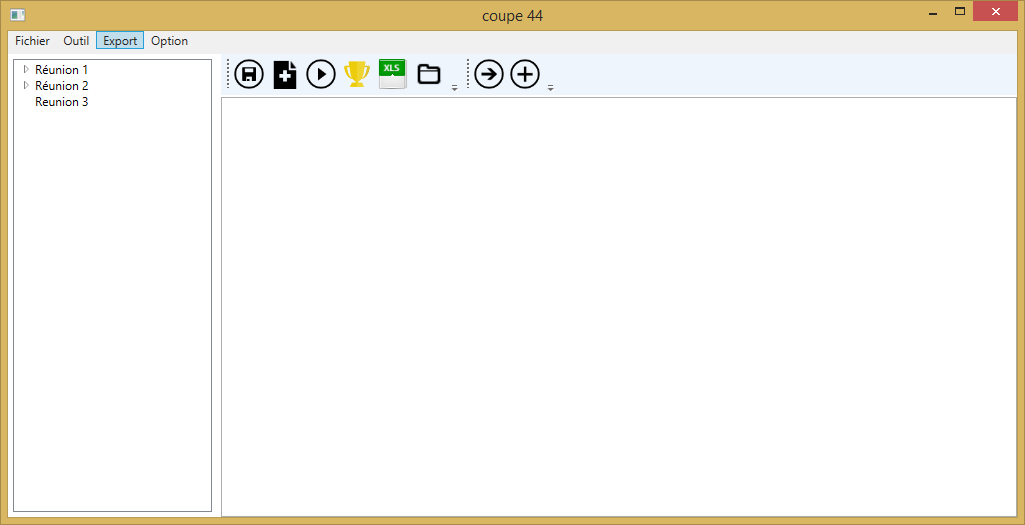 Figure .Menu ajout épreuvesLa fenêtre suivante apparait :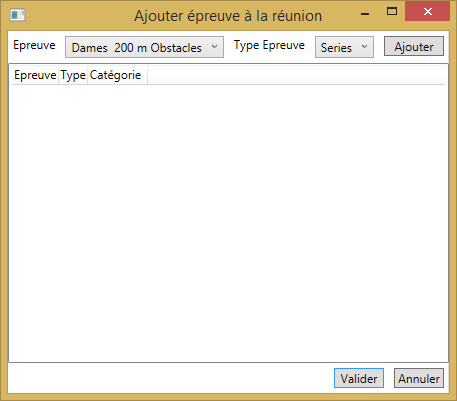 Figure .Choix des épreuves à ajouterDans cette fenêtreil faut choisir les épreuves qui feront partie de la Réunion.Il faut choisir le type de l’épreuve (Séries/Finale).Cliquez sur le bouton Ajouter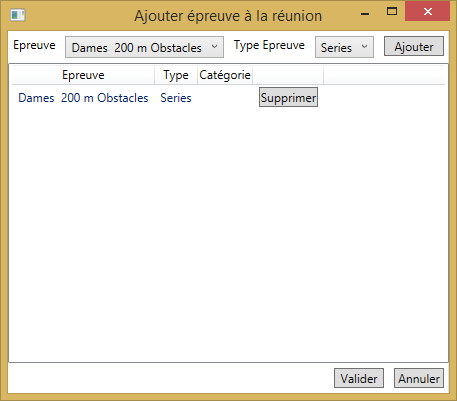 Figure . Ajout d'une épreuveIl faut reproduire cette action autant de fois que l’on veut ajouter d’épreuves.(L’ordre d’ajout des éléments définira l’ordre du programme de la compétition)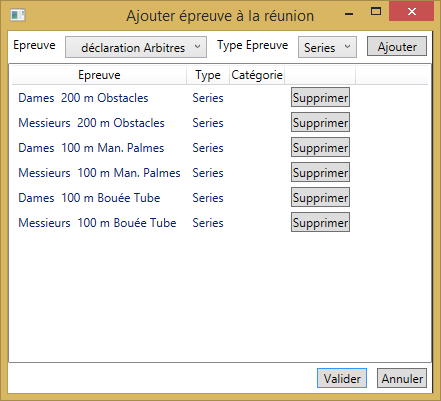 Figure .Toutes les épreuves ajoutéesLa Réunion sélectionnée est modifiée.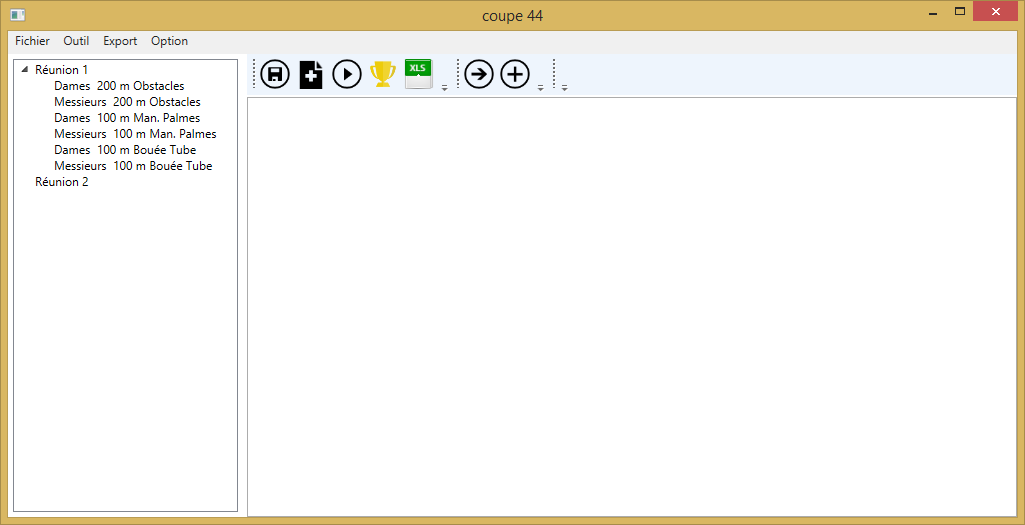 Figure . Application après ajout des épreuves Génération des sériesPour générer les séries, il faut sélectionner la Réunion désirée et cliquer sur le bouton « Générer»Figure .Menu Générer sériesLa fenêtre suivante apparait :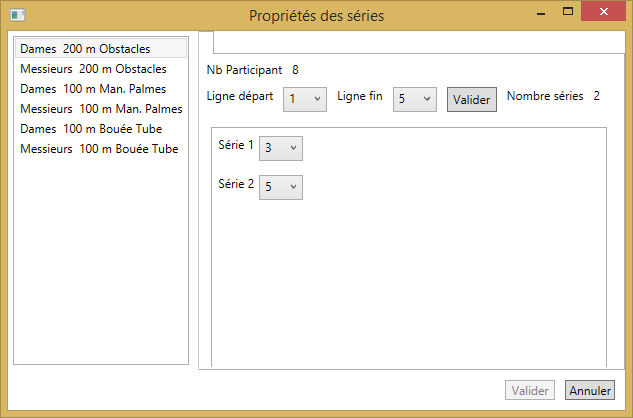 Figure .Propriétés des sériesPour chacune des épreuves cette fenêtre présente :Le nombre de participantsLa ligne de départLa ligne de finLe nombre de séries possibleLa répartition des participants par série.Une vérification pour chacune des épreuves est nécessaire afin de pouvoir valider la fenêtre.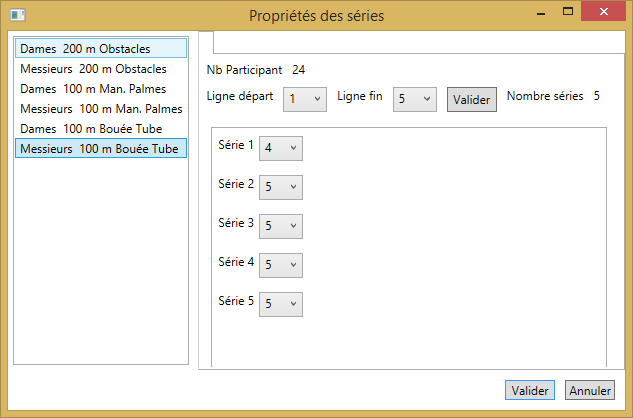 Figure . Propriétés des séries après vérificationChacune des listes de choix est modifiable. Modification ligne de départ ou ligne d’arrivée : cliquez sur le bouton Valider. Recalcule le nombre de séries nécessaires.Modification du nombre de participants par série :Attention à faire en sorte que le total soit égal au nombre de participants, sinon le bouton Valider ne sera pas accessible.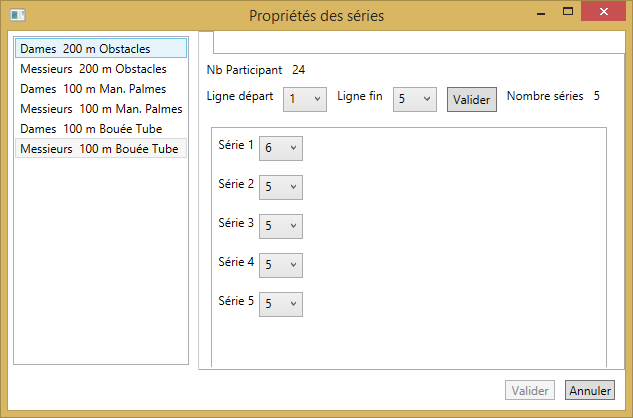 Figure . Propriétés des séries - total non valablesUne fois la fenêtre validée, la génération des séries et des documents associés s’exécute.Les documents générés sont :Fiche chrono : disponible sous C:\Users\<user>\Documents\FFSSCompetition\<NomCompetition>\<Nom Reunion>\Chrono -  <Nom Reunion>Programme de la réunion : disponible sous C:\Users\<user>\Documents\FFSSCompetition\<NomCompetition>\<Nom Reunion>\Program -  <Nom Reunion>Ils sont accessibles depuis le menu « Ouvrir documents »Figure .Menu Ouvrir documentsUne fenêtre de sélection des fichiers excel générés s’ouvre et permet de sélectionner plusieurs fichiers relatifs à la réunion courante.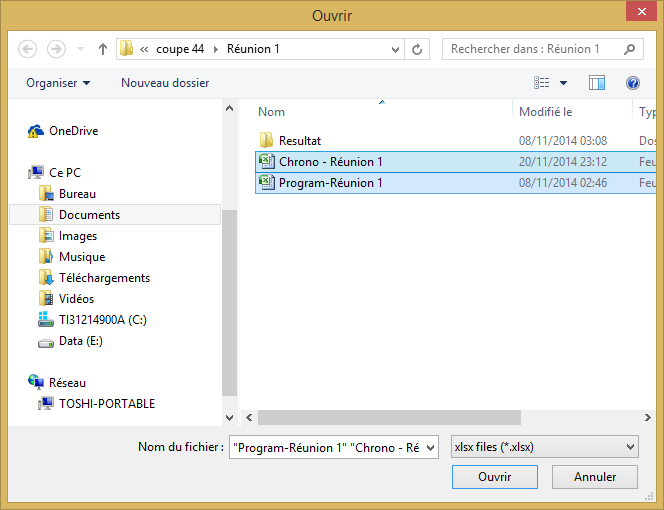 Figure . Sélection fichiers générésVoici l’état de l’application une fois les séries générées.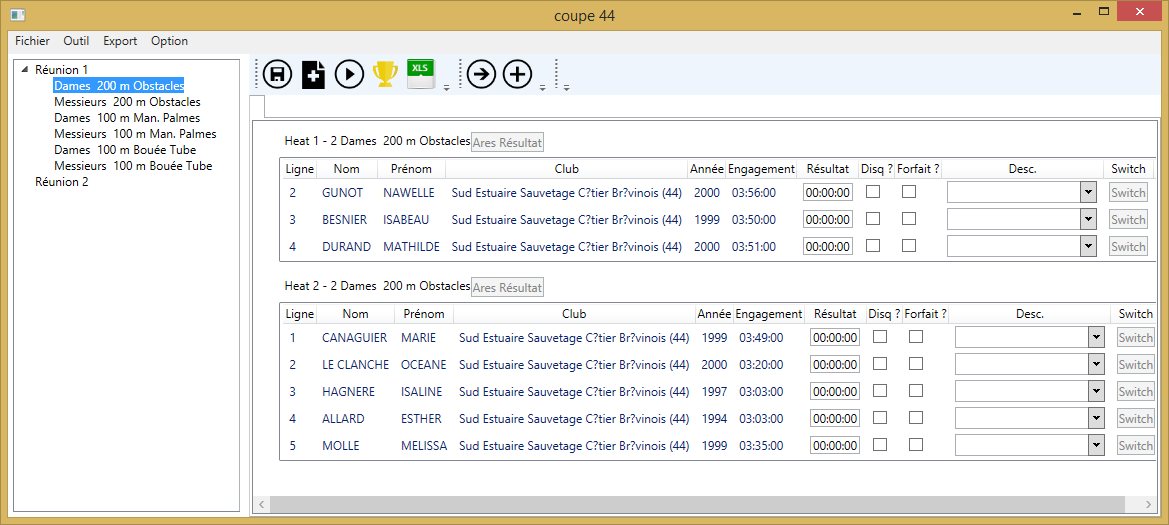 Figure . Application avec séries générées.Saisie des tempsIl faut maintenant entrer les temps réalisés par les participants. N’oubliez d’enregistrer de temps en temps en cliquant sur l’icone « Enregistrer ».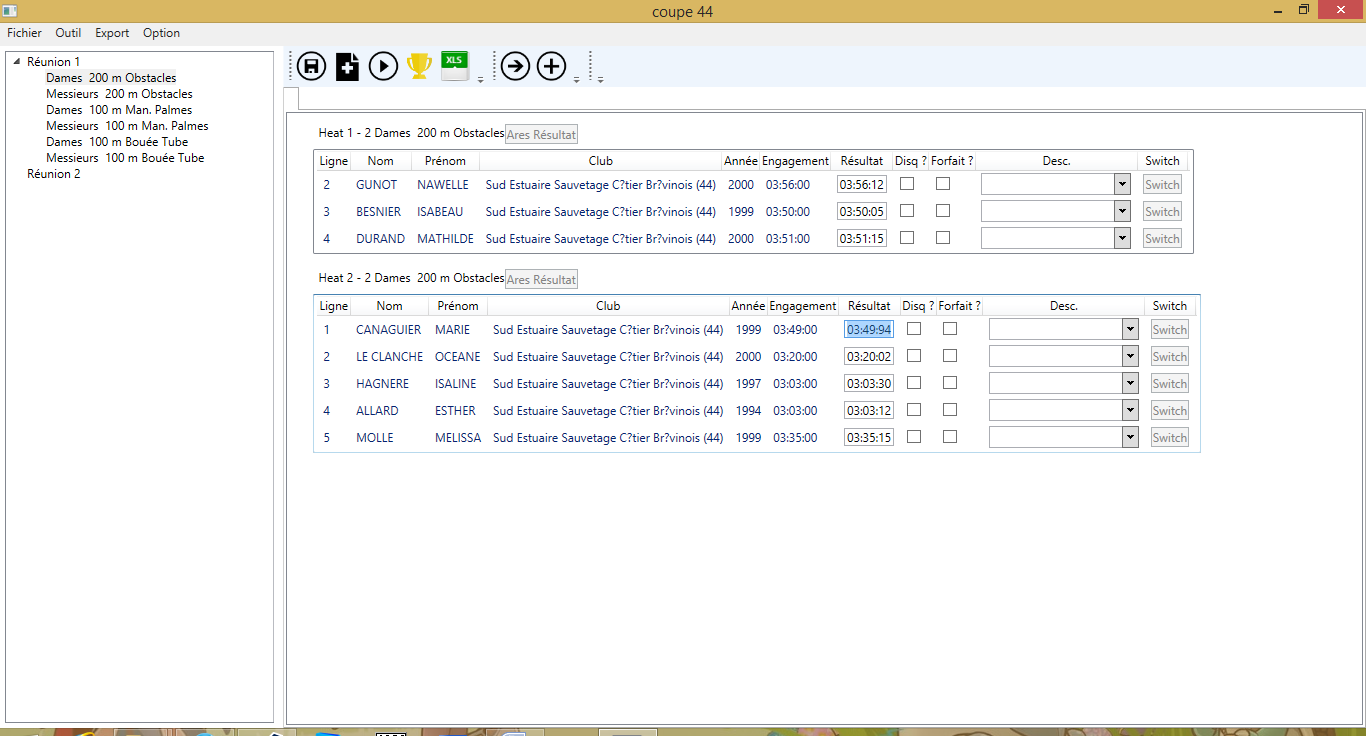 Figure . Enregistrement des tempsDisqualificationPour marquer un participant comme disqualifié il suffit de cocher la case « Disq ? ». La raison de la disqualification peut être renseignée dans la zone de texte « Desc ». ForfaitDe la même manière un participant peut être marqué comme forfait en cochant la case « Forfait ? ». Cela voudra dire que le participant ne s’est pas présenté au départ. La zone de texte « Desc » peut également être utilisée pour apporter des informations complémentaires.RésultatsRésultats d’une série.Pour visualiser les résultats d’une série, il faut cliquer sur le menu en « Résultat »Figure . Menu résultat d'une sérieLa fenêtre suivante apparaît :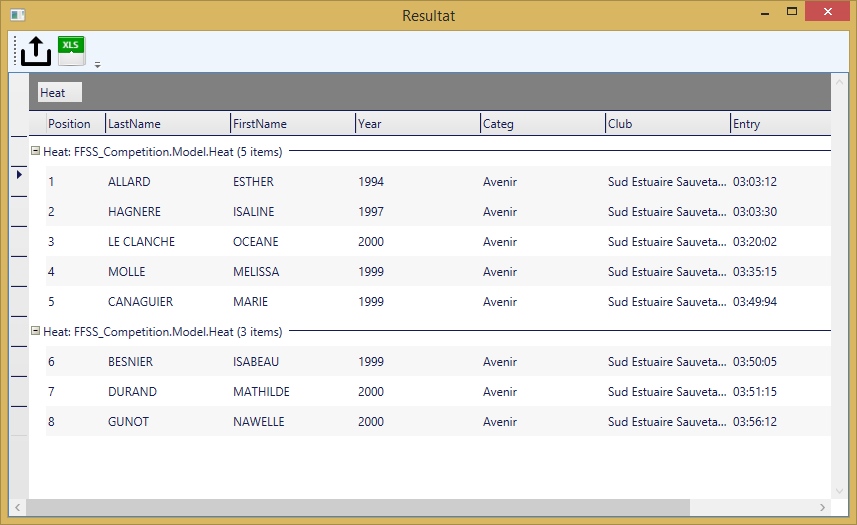 Figure .Fenêtre RésultatsA  - Permet d’envoyer les résultats sur le site internet FFSS: Fonctionnalité disponible lorsque la mise à jour du site ffss.fr sera effective. B - Permet de générer un export excel des résultats, disponible sous C:\Users\<user>\Documents\FFSSCompetition\<NomCompetition>/<Nom Reunion>/Resultat Résultat par clubPour visualiser les résultats par club, cliquez sur le menu « Outil->Editer Résultat->Par Club-> General »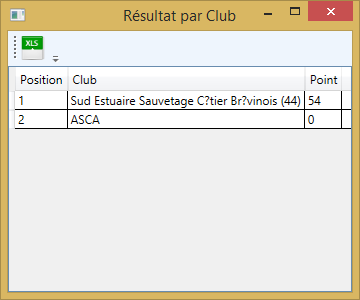 Figure .Résultat par clubUn export excel est disponible.Résultat completUn export excel complet de la compétition est disponible sous « Export->Compétition complète »Résultat par licenciéUn export excel complet de la compétition est disponible sous « Outil->Editer résultat->Résultat par licencié».Ares ConfigurationAfin de permettre la communication avec Ares il faut configurer le logiciel de gestion de compétition. Pour cela il faut cliquer sur « Option->Propriétés » et sélectionner le menu Arès.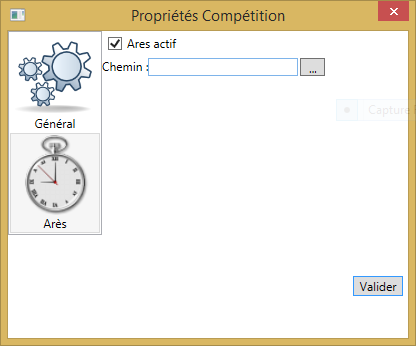 Figure . Activiation AresGénération des sériesLa génération des séries s’effectue comme détaillé dans le chapitre 3.6.Cependant lorsque Ares est actif il ne faut ajouter que 4 épreuves par réunion. 1 épreuve est  par exemple : 50 m Man. (Messieurs et Dames), le 50m Man Pous et Moins (Messieurs et Dames) est une autre épreuve.Une fois la génération des séries réalisée le dossier de la réunion comportant les fichiers nécessaires à Ares est disponible dans « ../Mes Documents/FFSSCompetition/<NomCompetition>/Ares ».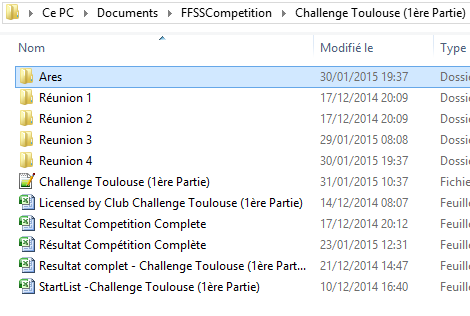 Figure .Répertoire Ares dans la compétition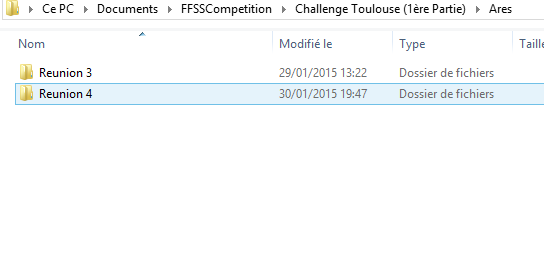 Figure .Contenu répertoire AresChacun de ces dossiers doit être utilisé par le système Ares (cf documentation Ares).Récupération des résultatsUn  fichier de résultat (LSTRSLT.txt) est généré par Ares lors de son fonctionnement. Afin de pouvoir communiquer avec le logiciel de compétition il faut indiquer ou se trouve ce fichier résultat. Pour ce faire il suffit d’indiquer le dossier contenant les dossiers copié précédemment dans les propriétés du logiciel de compétition.Par exemple si les dossiers Reunion 3 et Reunion 4 on été déplacé dans « C:\ARESDB\DB1\Ares»ce chemin doit être indiqué comme ci-dessous.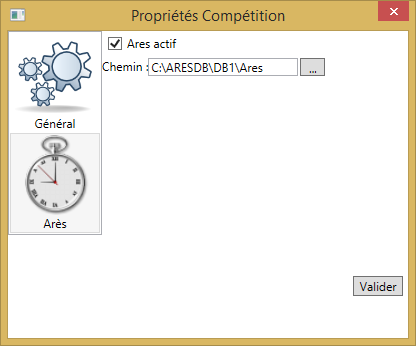 Figure . Chemin des résultats AresLe logiciel étant configuré on peut maintenant récupérer les résultatsPour cela se placer au niveau de l’épreuve et cliquer sur le bouton « Ares Résulat » disponible sur chacune des séries.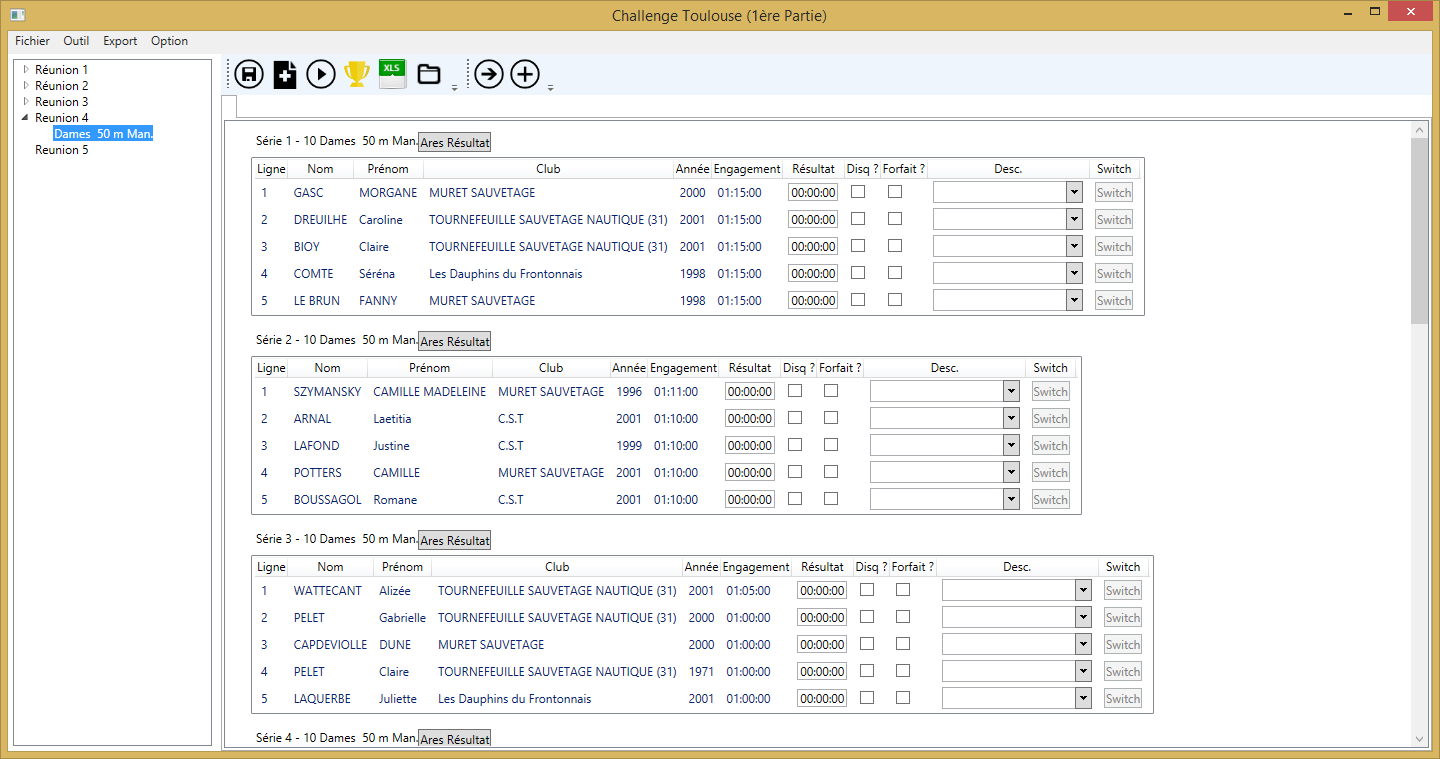 Figure . Visualisation du bouton Ares RésultatLe reste du fonctionnement du logiciel reste le même.Compétition côtièreConfiguration compétitionPour les  compétitions côtières il faut configurer la compétition comme suit :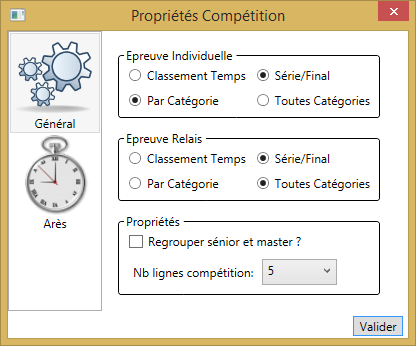 Figure .Compétition côtière configurationAjout d’épreuvesDe la même manière que pour les compétitions eau plate, après avoir ajouter une réunion avec le type Côtier, il faut ajouter les épreuves.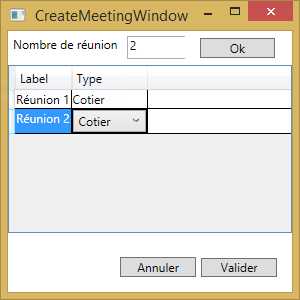 Figure . Création Réunion côtier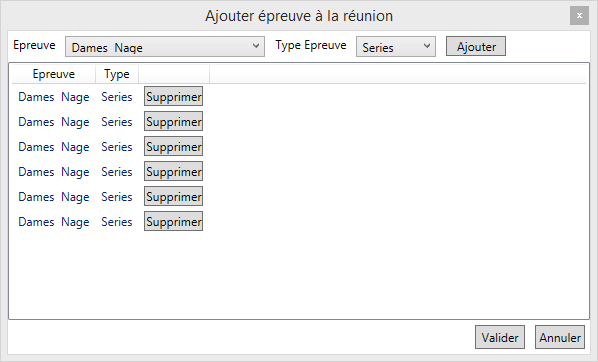 Figure .Ajout épreuves par catégoriesPour chacune des catégories de l’épreuve présentant des compétiteurs une ligne est ajoutée.Génération séries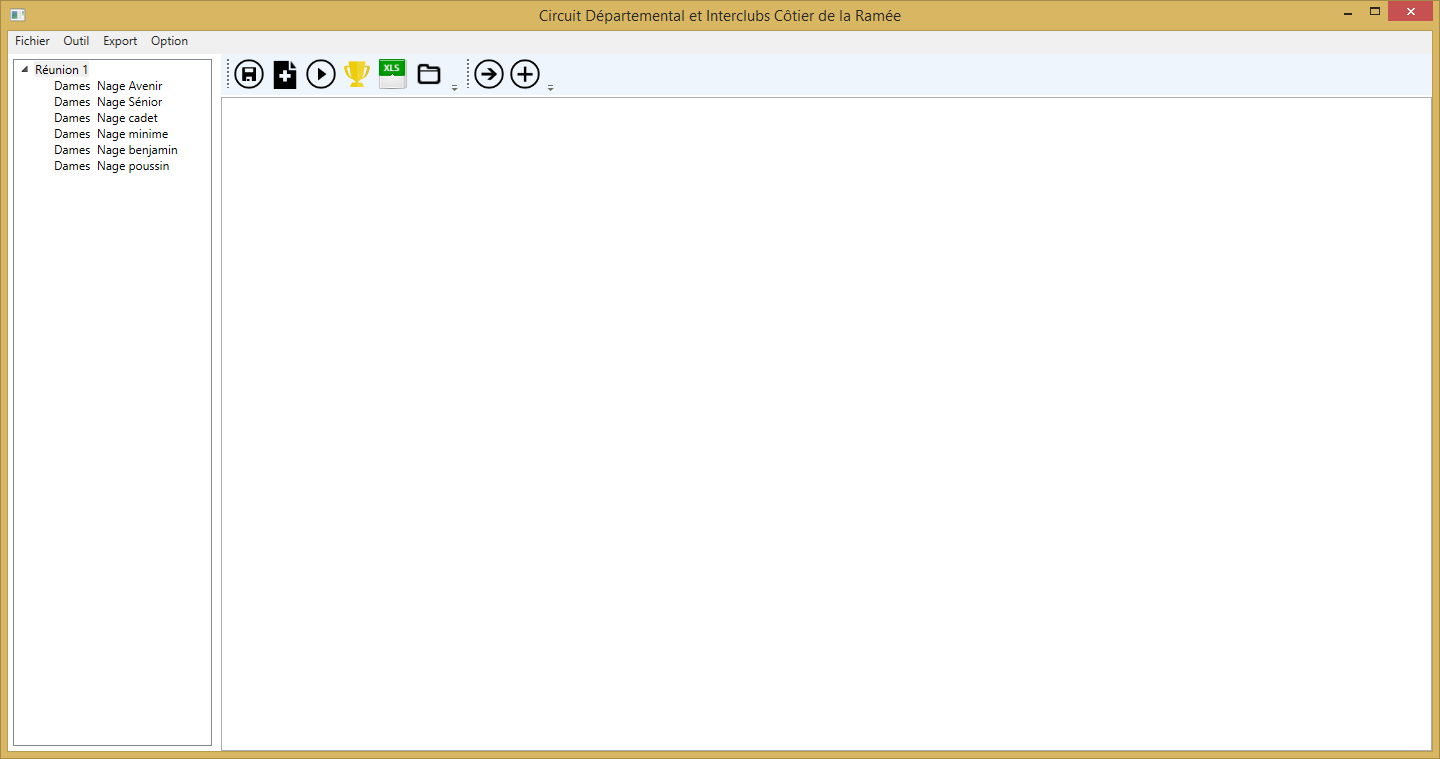 Figure . Génération des sériesCliquez sur le bouton de génération des séries.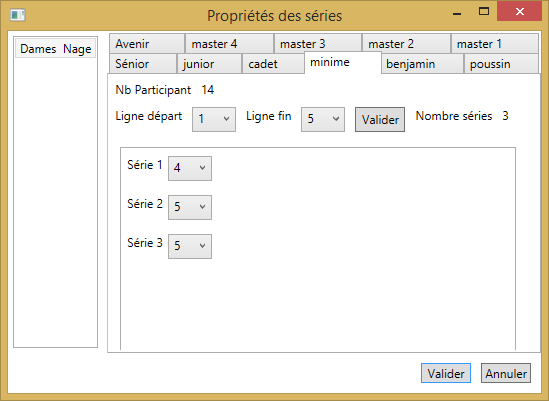 Figure . Détail configuration sériesPour chacune des catégories, il faut définir les séries.Une fois la génération des séries finis, 2 documents excel sont générés :1 document pour l’affichage et le marshalling.1 document pour le secrétariat  à l’arrivée.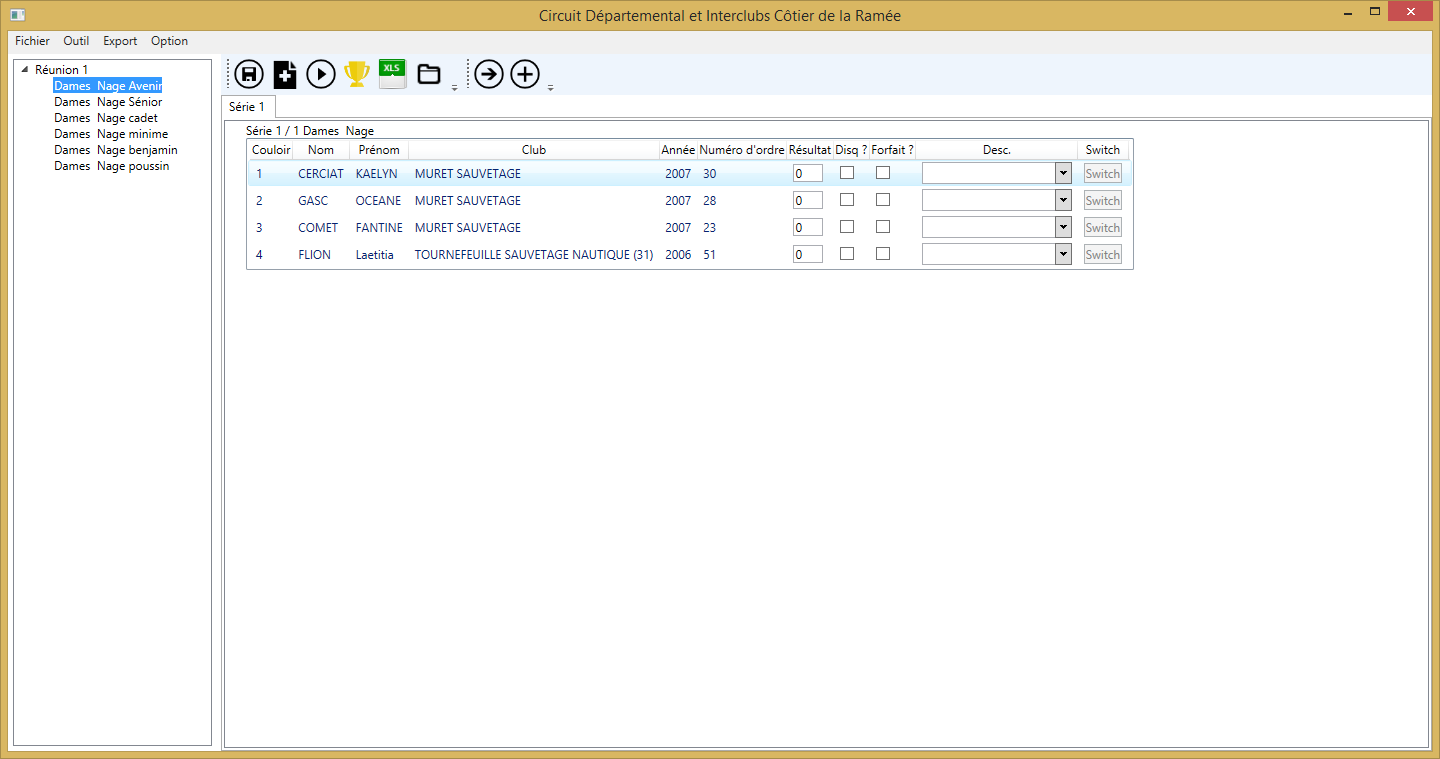 Figure . Résultat génération séries.Génération du tour suivantSéries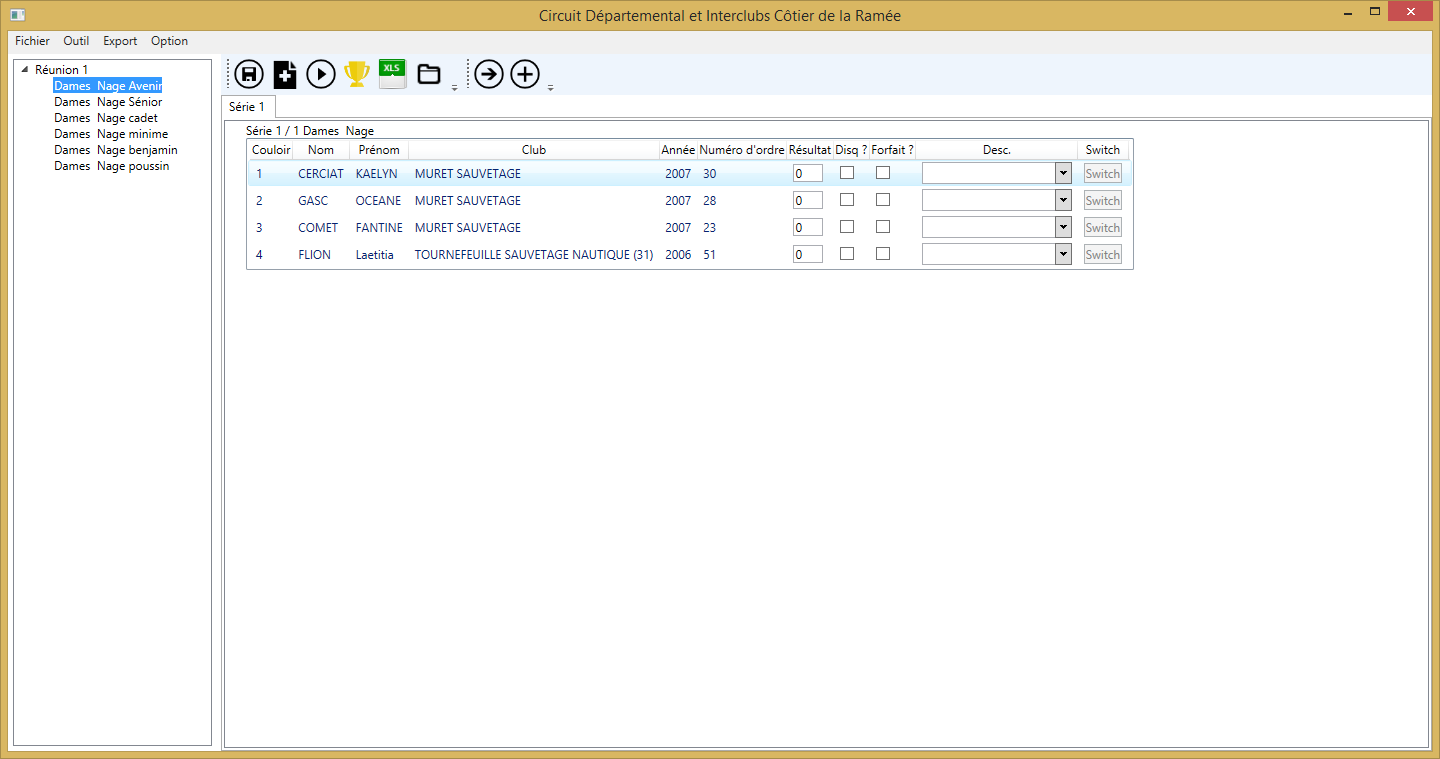 Figure . Génération du prochain tour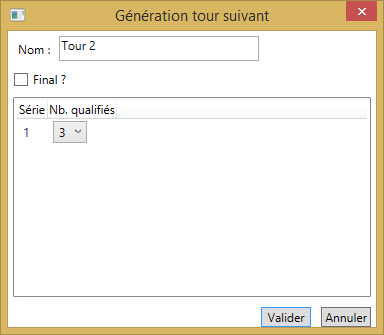 Figure .Sélection du nombre de participantCette fenêtre permet de sélectionner le nombre de personnes qui seront sélectionnées pour le prochain tour. Dans l’exemple ci-dessus les positions 1, 2, 3 accèderont au prochain tour. FinalesDe la même manière pour les  finales cliquez sur la case à cocher « Final ? ».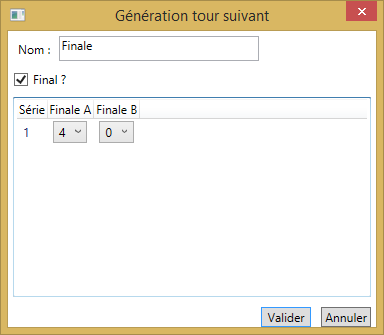 Figure . Sélection du nombre de participants en finalesDans la colonne « Finale A » on définit les n premiers participant de la série 1 pour la finale ADans la colonne « Finale B » on définit les n participant suivant ceux qui ont été définis pour la colonne « Finale A » de la série 1 pour la finale B.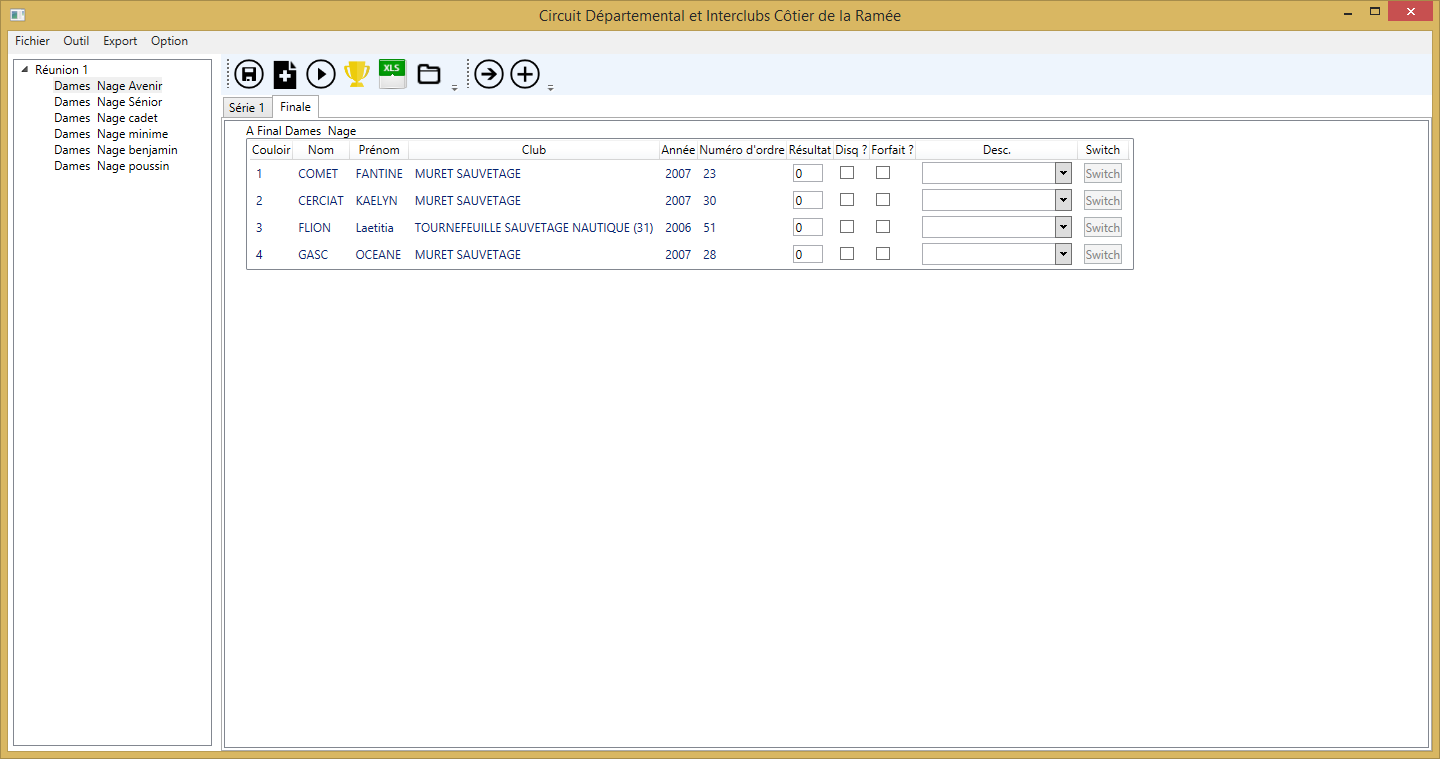 Figure .Génération finaleUne fois la génération des finales finis, 2 documents excel sont générés :1 document pour l’affichage et le marshalling.1 document pour le secrétariat  à l’arrivée.RédacteurCommentairesDateStanislas KrzywdaCréation et initialisation du document20/10/2014Stanislas KrzywdaAjout chapitre 3.10, 3.11Ajout changement membre relais dans chapitre3.4Modification de certaines images21/11/2014Stanislas KrzywdaAjout chapitre 3.12 Ares30/01/2015